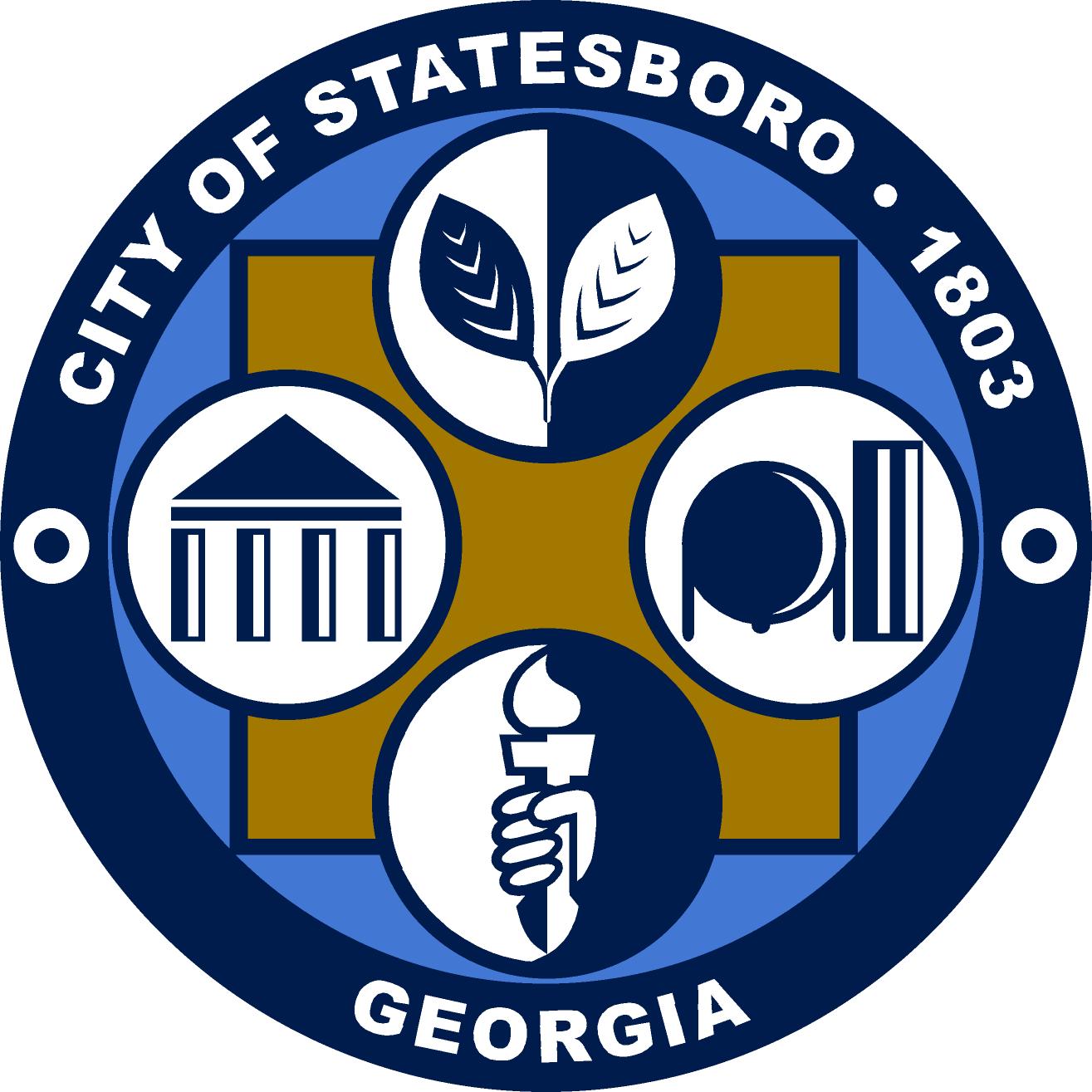 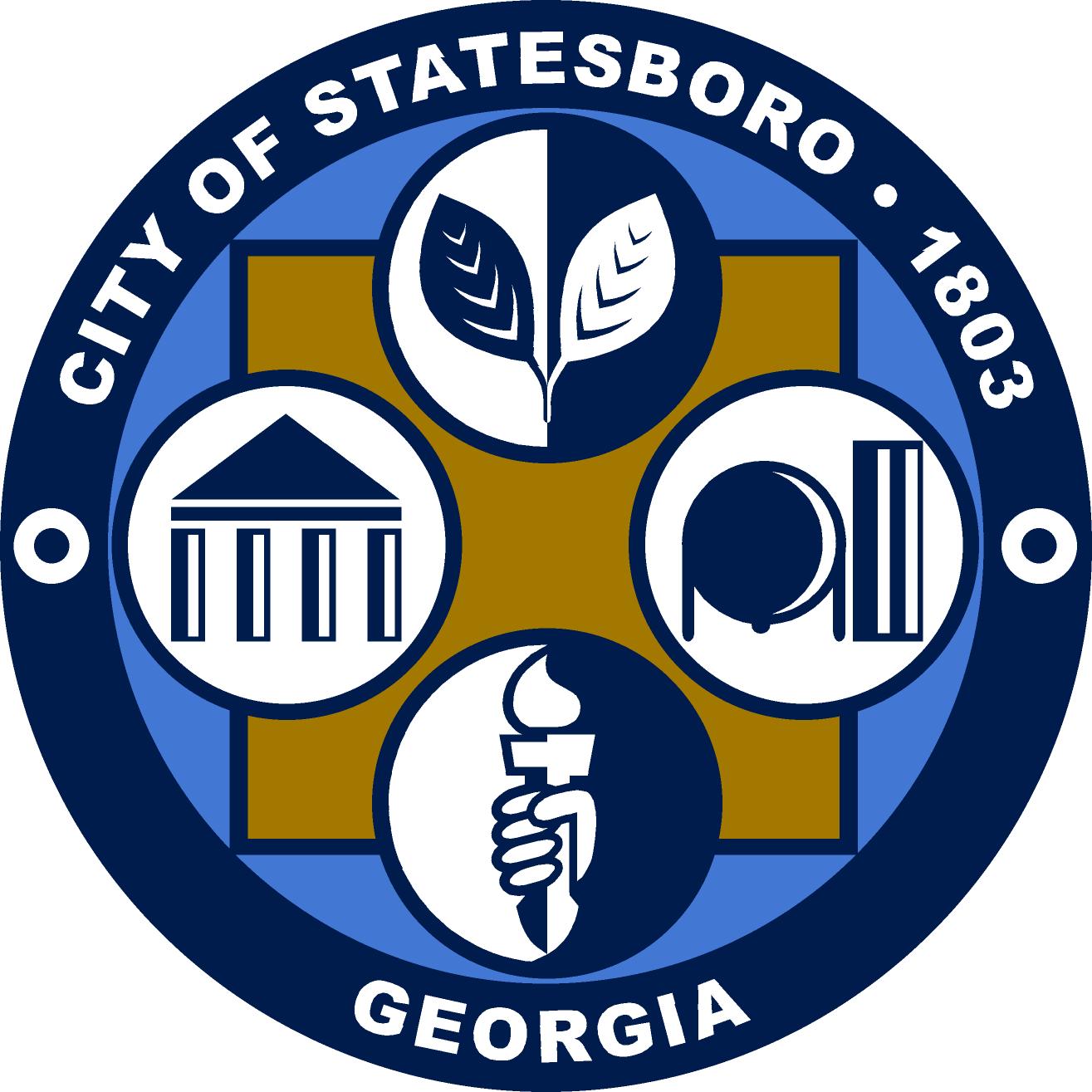 Statesboro Planning CommissionFebruary 10, 20155:00 P.M.City Hall Council ChamberMeeting Agenda Call to Order Motion to Approve Order of the Meeting Agenda Approval of Minutes January 13, 2015 Meeting MinutesNew BusinessAPPLICATION # RZ 14-11-03:  Brason Investments LLC requests a zoning map amendment for .38 acres of property located at 101 Hawthorne Road from R20 (Single Family Residential) zoning district to O (Office) zoning district to utilize the existing single family residence as an office (Tax Parcel Number MS74000085000).APPLICATION # RZ 15-01-01:  Alan Gross requests a zoning map amendment for .29 acres of property located at 10 East Grady Street from HOC (Highway Oriented Commercial) zoning district to R4 (High Density Residential) zoning district to allow for construction of two new duplexes (Tax Parcel Number S29000041000).AnnouncementsAdjourn